ST.JOSEPH’S UNIVERSITY, BENGALURU -27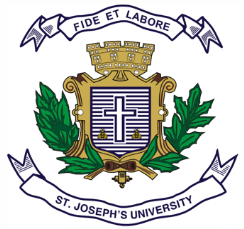 B.A.         DEPARTMENT OF INTERNATIONAL RELATIONS PEACE & PUBLIC POLICYB.A. PUBLIC POLICY- V SEMESTERSEMESTER EXAMINATION: OCTOBER 2023(To be conducted in December 2023)PPVO 5323: PUBLIC ADMINISTRATION: THEORY & PRACTICETIME – 2 HRS                                                                                              MAX MARKS- 60THIS QUESTION PAPER CONTAINS ONE PRINTED PAGE WITH THREE PARTSPART AI  Answer any FIVE of the following questions in about 40 to 50 words each    (3×5=15)Define the principle of Unity of command.What are the values of New Public Administration?What is Politico-administrative dichotomy?What are public corporations?Define the concept of Administrative power.What are the internal controls to ensure administrative accountability?What are the roles and functions of Public Accounts Committee?PART BII Answer any THREE of the following questions in about 100 to 150 words each   (5×3=15)Discuss the types of Chief Executive with suitable examples.Explain the features of Development Administration.Describe the bases for departmentalisation.Discuss the significance of delegated legislation.What are the key steps involved in budget formulation?PART CIII Answer any Two of the following question in about 200 to 250 words each    (15 ×2=30)Distinguish between Line, Staff and Auxiliary agencies.What are Independent Regulatory Commissions? Explain their features.Explain the executive and judicial controls on Administration.How do instruments of financial control address systemic risks in the financial system?